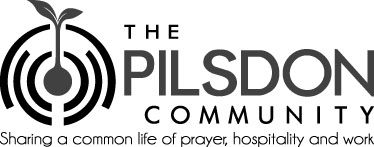 Date:RETREAT VISITOR APPLICATION Visitors are welcome to come to Pilsdon and to spend time in prayer and reflection in the context of a shared common life. We are keen to encourage retreat visitors, and whilst we cannot offer formal ‘led retreats’, conversations are welcomed.For visitors we offer an opportunity to relax and join our common life of prayer, hospitality and work. This may include opportunities to join in the day-to-day work in the gardens, on the farm or in the kitchen. Our worship and spirituality is Anglican by foundation but ecumenical in expression and people of any faith, or none, are made welcome.It is a dry house and the consumption of alcohol or illicit drugs on or off the premises for the duration of your stay is not allowed.  Please refer to our website for more information about our ministry and those who share our life with us. Information that you give on this form will be treated as confidential to the Community unless it is clearly necessary to share it to protect your health or safety or the health and safety of others.Signature……………………………………………………………….Date……………………….April 2024Name:                                                                    Gender:Date of Birth:Current Address:contact number:email address:What are you looking for in a visit to the Pilsdon Community?What dates are you interested in being with us? It is helpful if you can give an alternative.The cost of your visit will be £65 single/£90 couple full-board and accommodation per night; it may be possible for us to adjust this sum depending on your circumstances. Please discuss this with us.Do you have any medical conditions that we need to be aware of?Do you have any special dietary requirements or allergies, or any mobility or other access needs we should know about?We are only able to offer a vegetarian alternative.Emergency Contact Information: Please give name, address, telephone number, relationship to you